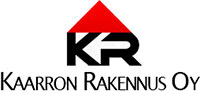 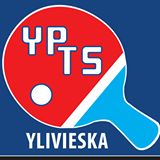 YLIVIESKAN PÖYTÄTENNISSEURA RYKilpailukutsu”TOHOLAMPI OPEN”Ylivieskan pöytätennisseura ry järjestää SPTL:n luvalla lauantaina 7.3.2020 klo 10:00 alkaen kansalliset pöytätenniskilpailut. Kilpailupaikkana on Toholammin urheilukeskus, kuusistontie 4, 69300 Toholampi.Luokat, pelijärjestelmä, ilmoittautumismaksut ja alkamisajat:Ryhmä 1 Klo 10.00Junioriluokat				10 € Harrastelijat (ei lisenssiluokka)		10 €Ratingluokka				20 €Ryhmä 2 Klo 13.00MK	3-5 pelaajan Poolit + jatkocup	15 €	M-1650	3-5 pelaajan Poolit + jatkocup	15 €Ratingluokka max 1200			10 €Ryhmä 3 Klo 15:30M-2000	3-5 pelaajan Poolit + jatkocup	15 €M-1400	3-5 pelaajan Poolit + jatkocup	15 € Minipingis 	Yksi erä 21 pisteeseen CUP		10 €Luokka pelataan, mikäli luokkaan ilmoittautuu riittävästi pelaajia. Luokkia voidaan yhdistää.Järjestäjä varaa itselleen oikeuden muutoksiin ja osallistujamäärän rajaamiseen tarvittaessa.Osallistujia karsitaan tarvittaessa luokista pois pienimmän ratingin perusteella tai siirretään järjestäjän toimesta toiseen saman ryhmän pelaajalle soveltuvaan luokkaan.Aikataulu on alustava ja tarkentuu kun ilmoittautuminen on päättynyt. Aamuryhmä saatetaan aloittaa jo 9:30 tarvittaessa. Jos ilmoittautuneiden määrä kasvaa liian isoksi suhteessa pöytien määrään, joka tarvittaessa on max.22kpl voidaan jokin luokka jättää pelaamatta. Kisat pitää olla aikataulussa ohi max. 12 tunnissa.Osanottorajoitukset:Pelaaja voi osallistua enintään yhteen luokkaan ryhmissä 1 ja 2.Ryhmässä 3 pelaaja voi valita Poolin ja Minipingis luokan.Kilpailumuoto/pelijärjestelmä:Kaikki pelit/luokat pelataan paras viidestä (5), erät yhteentoista (11).Pooleista kaksi parasta jatkavat jatko-cuppiin.Minipingis pelataan CUP kaaviolla yksi erä 21 pisteeseen. Viisi syöttöä vuorollaan.Tuomarointi:Pooliluokissa vapaana oleva pelaaja tuomaroi. Pooleista ne, jotka eivät ole selvinneet jatkoon tuomaroivat jatkopeleissä kerran vielä. JatkoCupeissa hävinneet tuomaroivat seuraavan pelin.Kilpailupallo: Nittaku Premium***, muoviRating-leikkuripäivä:Lauantai 12.1.2020 voimassa olevan/julkaistun ratingin mukaan.Palkinnot:Pokaalit neljälle parhaalle. Kaikki aamun Juniorit luokissa palkitaan hienoilla POKAALEILLA.MINIPINGISLUOKASSA I-50%, II-25% Osallistumismaksuista.MK PÄÄLUOKASSA VOITTAJA SAA NIMEN IKUISESTI KIERTÄVÄÄN KIERTOPOKAALIIN Sekä 10€ / osallistuva pelaaja. Jos pelaajia luokassa 100 niin voittosumma 1000€.Osallistumismaksujen suoritus:Maksut YPTS:n tilille FI80 5534 0520 1390 01 Kuitti näytettävä pelipaikalla tai kisapaikalla käteisellä.Ilmoittautumiset: Nettilomakkeella viimeistään maanantaina 2.3.2020 klo 23.59.Jälki-ilmoittautumisia voi kysellä Pekalta perjantaihin asti. Yleensä YPTS kisat ovat tulleet täyteen jo varsinaisen ilmoittautumisen aikana ja vain peruutuspaikoille on mahtunut jälki-ilmoittautuneita.Peruuttamattomat pois jäännit laskutetaan pelaajalta laskutuskuluineen +10€/lasku!Ilmoittautuminen: https://docs.google.com/forms/d/e/1FAIpQLSc8PMNQjbikk8US-tCexBBGmbS6LPADW4yFppMZgYUZU7h9uQ/viewformIlmoittautuneet ovat nähtävissä: https://docs.google.com/spreadsheets/d/1f2l9XLF234AxAYJxWqbuIVA8Ud_ArXTneo7K9-5DbbU/edit#gid=2025538959Yhteystiedot ja tiedustelut: Pekka Korva 0440201793 sp: pekka.korva@kaarto.fiArvonta: Alustavat luokkajaot ja ilmoittauneet listattuna julkistetaan SPTL:n sivuilla niiden valmistuttua. Lopulliset arvonnat klo 9.00 peli aamuna.Pelaajan on ilmoittauduttava henkilökohtaisesti ja hoidettava kisamaksut kisaorganisaatiolle viimeistään puoli tuntia ennen luokan alkua tullakseen arvotuksi mukaan.Ilmoittautuneet ja alustavat arvonnat sekä tarkempi aikataulu julkistetaan SPTL:n sivuilla arvonnan jälkeen.Pelit pelataan Min. 16 ja Max. 22 pöydällä.Pelipaikalla on kahvio, josta kahvia, virvokkeita sekä makeaa ja suolaista pikkurahalla.Junioriluokkien vastuuhenkilöt: 	Ossi Rintakumpu, Kari Korva, Erkki PeltosaariKisavastaava:  		Janne LinnarinneYlituomari: 			Pekka KorvaMuu kilpailujohto:		YPTS jäsenet ja johtokunta.       Tervetuloa TOHIKSELLE pelLaamaan!